From all that dwell below the skies          AMNS 98Melody: Lasst uns erfreuen (Easter Song)      8 8. 4 4. 8 8. and Alleluias 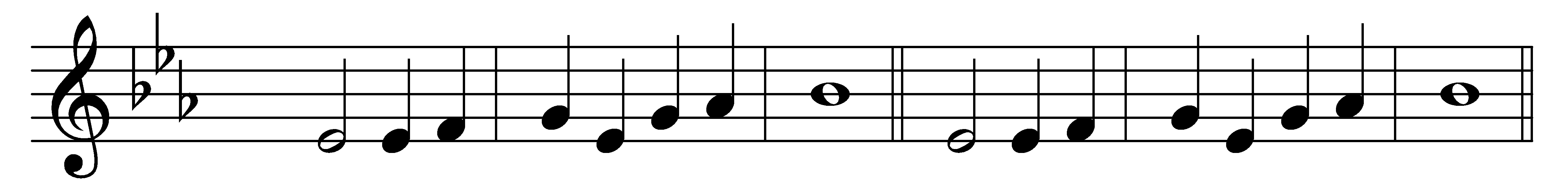 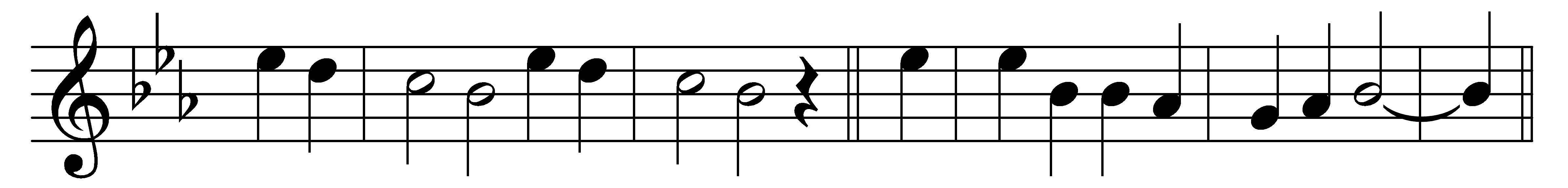 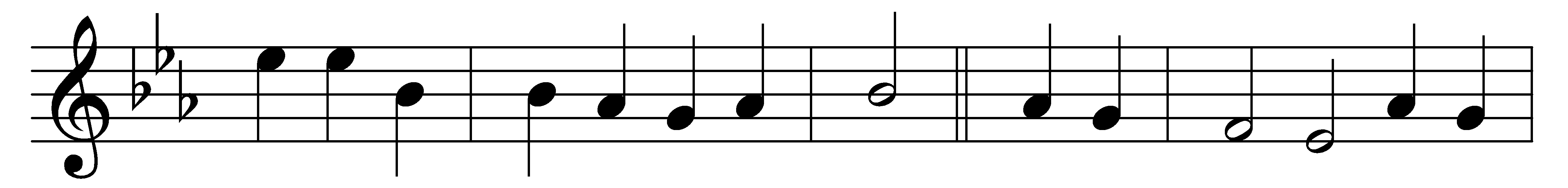 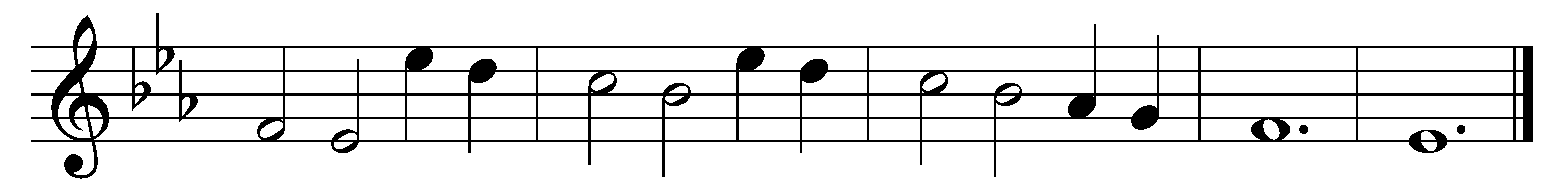 From all that dwell below the skies
let the Creator’s praise arise:Alleluia.
let the Redeemer’s name be sung
through every land by every tongue.
Alleluia.
Eternal are thy mercies, Lord;
eternal truth attends thy word:
Alleluia.thy praise shall sound from shore to shore,
till suns shall rise and set no more.Alleluia.Words: Isaac Watts (1674-1748)Music: Melody from Geistliche Kirchengesäng, Cologne, 1623